Ed Gott Memorial Scholarship
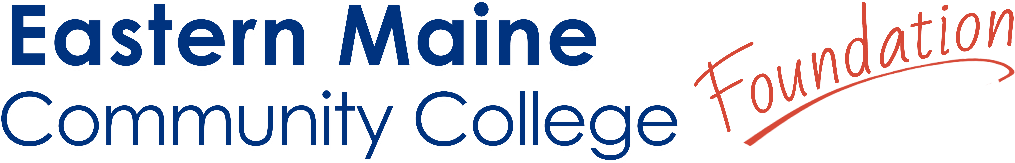 This scholarship recognizes the life of Ed Gott by providing scholarship assistance to community minded students that are working to better themselves, are interested in business, and demonstrate financial need.Required Criteria:Completed a minimum of 15 credit hoursGPA 2.5 or aboveSecondary Criteria to Consider:Matriculated, Interested in BusinessHelpful, friendly, kind, community-orientedPositive thinker, working tenaciously to better himself/herselfFinancial needStudents must submit a letter of application (address the above criteria in the letter of application) or may be nominated by a faculty or staff member.Application Process:All students must complete and submit an EMCC Foundation Scholarship Application which can be found here. Please note, each scholarship requires you to write an individual essay. You can find all scholarship information on our website at www.emcc.edu, under Admissions & Aid in the subcategory Paying for College. Applicants must then submit both their application and essay either via email to foundation@emcc.edu or drop them off to any department on campus. If you drop off your documents at a department on campus write EMCC FOUNDATION at the top of all documents. After submission of your application, the EMCC Foundation will begin the review process to determine eligibility and scholarship award. Scholarship Contact Information:EMCC Foundation Office – Public Safety Training CenterJennifer Khavari jkhavari@emcc.edu (207) 974-4673